Nom et prénom des élèves du groupe :Activité 23 : observons le système nerveux							/201) Réalise la dissection selon le protocole présenté au tableau puis le dessin d’observation du résultat selon la technique de la fiche méthode					                /15  2) Cherche la fiche protocole du bonus puis dilacère le nerf et colore-le pour observer le système nerveux (si tu as le temps)  observe ta préparation au microscope optique  BONUS3) A l’aide de ce qui est projeté au tableau, légende les schémas suivants qui sont des photographies du résultat de la dilacération du nerf sciatique			           /5  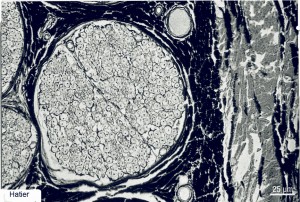 Titre :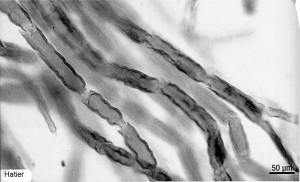 Titre :Nom et prénom des élèves du groupe :Activité 23 : observons le système nerveux							/201) Réalise la dissection selon le protocole présenté au tableau puis le dessin d’observation du résultat selon la technique de la fiche méthode					                /15   2) Cherche la fiche protocole du bonus puis dilacère le nerf et colore-le pour observer le système nerveux (si tu as le temps)  observe ta préparation au microscope optique  BONUS3) A l’aide de ce qui est projeté au tableau, légende les schémas suivants qui sont des photographies du résultat de la dilacération du nerf sciatique			           /5  Titre :Titre :DISSECTION :/5J’ai respecté les consignes durant la dissection/1J’ai respecté l’animal/1J’ai mis en évidence la liaison entre le nerf sciatique et le muscle/2J’ai lavé et rangé le matériel/1DESSIN D’OBSERVATION/10J’ai présenté correctement le dessin selon les règles/2,5J’ai mis un titre complet/1J’ai dessiné correctement (réalité, dimension, propreté, précision)/3J’ai mis une échelle/1J’ai légendé mon dessin/2,5DISSECTION :/5J’ai respecté les consignes durant la dissection/1J’ai respecté l’animal/1J’ai mis en évidence la liaison entre le nerf sciatique et le muscle/2J’ai lavé et rangé le matériel/1DESSIN D’OBSERVATION/10J’ai présenté correctement le dessin selon les règles/2,5J’ai mis un titre complet/1J’ai dessiné correctement (réalité, dimension, propreté, précision)/3J’ai mis une échelle/1J’ai légendé mon dessin/2,5